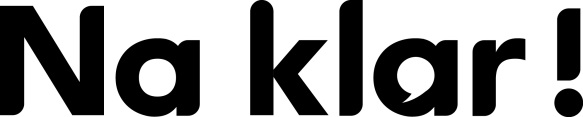 Antwoorden Flotte Frage bovenbouw havo/vwo & mbo, week 3, 2022Das Leben der Deutschtürken in Deutschland1. Es regelte die zeitlich begrenzte Anwerbung von ArbeitnehmerInnen aus der Türkei. 2. Falsch.3. Falsch.4. B5. A6. Eigene Antwort.7. Eigene Antwort.